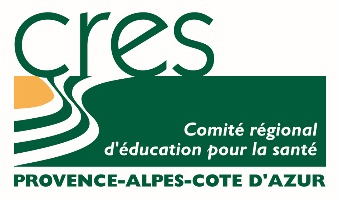 Questionnaire d’évaluationA l’attention des utilisateurs du film« Le dépistage organisé du cancer du sein en région PACA : parcours et témoignage »A retourner à l’issue d’Octobre rose 2015 par courrier au CRES PACA, 178 Cours Lieutaud, 13006 Marseille ou par mail à lisbeth.fleur@cres-paca.org Structure : …………………………………………………………………………………………………………………………………….Profession : …………………………………………………………………………………………………………………………………..Ville : …………………………………………………………………………………………………………………………………………….Contact  : ……………………………………………………………………………………………………………………………………….Contenu du film : Note de 1 (insatisfaisant) à 5 (très satisfaisant)L’outil vous a-t-il paru utile ?								………………Adapté à la cible (femmes de 50 à 74 ans de la région) ? 				………………Répond-il à ses objectifs ? D’informer les femmes sur les avantages du dépistage organisé ?		………………De répondre aux principales questions que le public se pose ? 			………………D’inciter à participer au dépistage ? 						………………De favoriser les échanges ? 							………………Comment évaluez-vous la qualité de la réalisation ? 					………………Utilisation du film : Combien de fois avez-vous utilisé le film durant Octobre rose 2015 ?Dans quel cadre ? (stand d’information, débat, salle d’attente…)Quelles étaient les caractéristiques du public : Combien de personnes ont-vu le film ?Comment l’outil a-t-il été perçu par le public ?Le public a-t-il posé des questions auxquelles le film ne répond pas ?L’outil est-il adapté à vos pratiques ?Avez-vous rencontré des difficultés dans l’utilisation de l’outil ?Avez-vous des besoins complémentaires en termes d’outils de promotion du dépistage ? Commentaires : Merci d’avoir pris le temps de répondre à ce questionnaire.